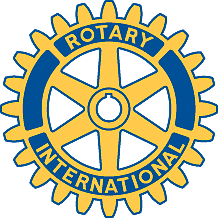 Rotary Club of Carleton Place and Mississippi Mills       Meeting of May 5th, 2014 We welcomed Teresa Dubois  for a second meeting, and were delighted to learn that she has decided to join the club. Female membership is now 46% - maybe a District record?Mike reported on the budget status for next year. We can survive one year without the compost program fairly well, but must either restart it or look for other fund-raising programs as soon as we can. The tables circulated at the meeting are in the attached spreadsheet for members. There is one correction; this year's PETS cost had not been allowed for, and this affects the starting balance for July 1st.The money for the calendars has been tracked down; Ottawa West has not issued any cheques yet. Ours will be mailed to Mike's house, and will be for $450. (Not as good as the $1,010 in the previous year).Robert reported on the Strategic Planning, and said he would like to start the Membership Committee in the next week.Brian once again offered his house for the changeover party, tentatively scheduled for July 7th, subject to Judith's schedule.Highway cleanup is at 6:00 pm on May 6th. We meet at the Pentecostal Church, preferably with rubber boots.We all signed a card for Doug, thanking him for his contributions to the club.Notes: Bob Bush of the Naval Association of Ottawa will speak on May 26th, and Pam Harris of the Mississippi Mills library on June 16th. Mike asked for recommendations for other speakers, and received  couple of suggestions.